Motorlar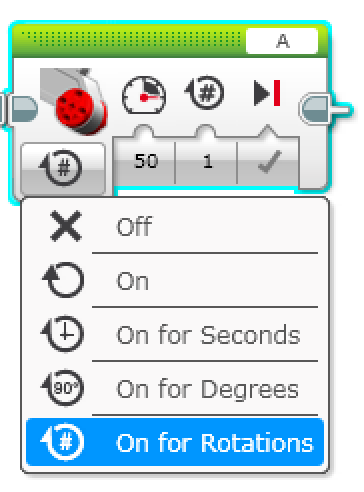 Büyük Motor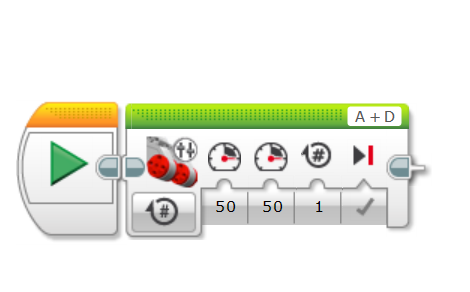 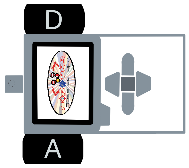 MotorlarMotorların Hareketi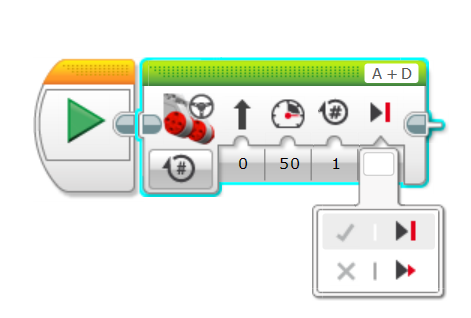 